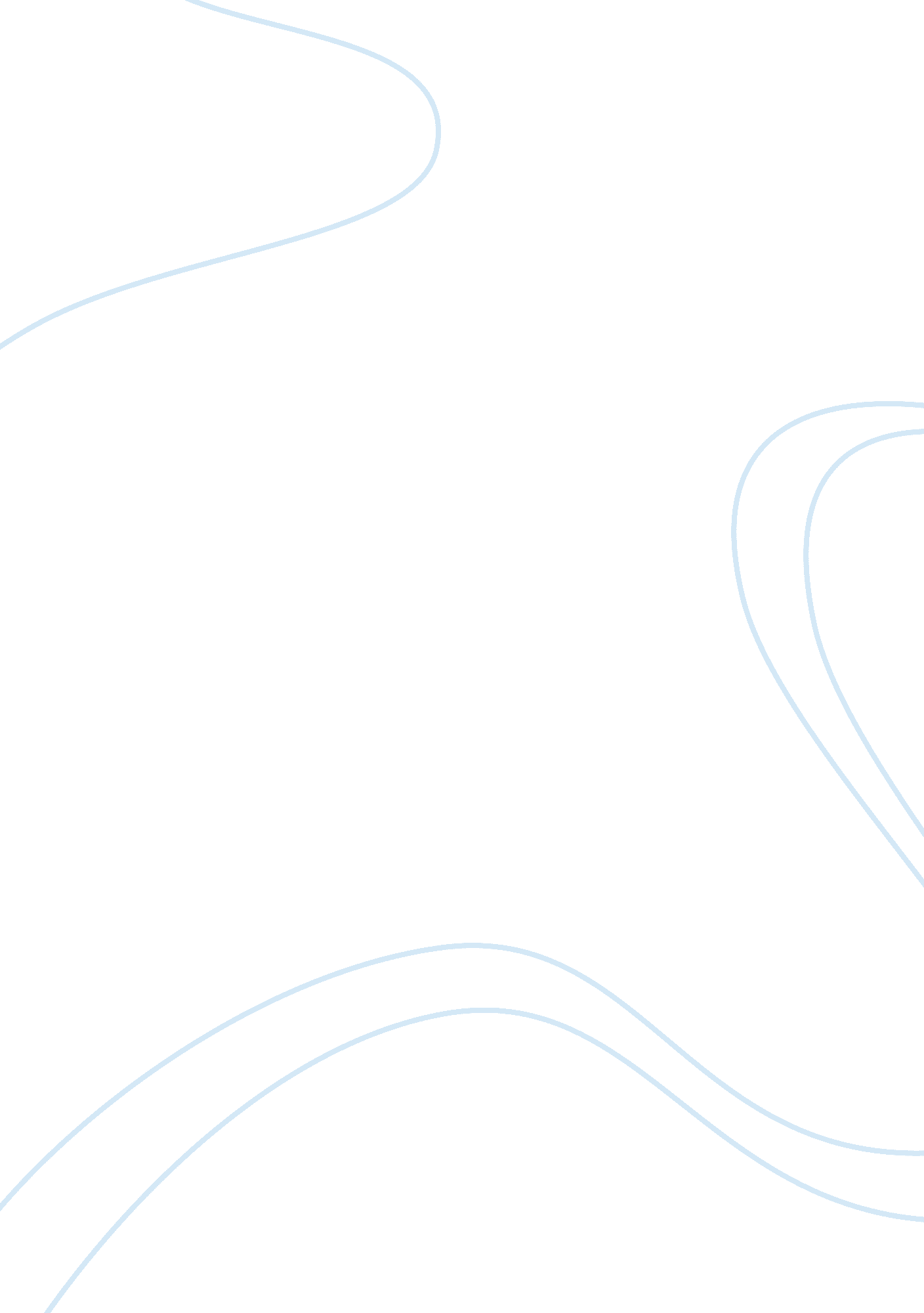 The this paper is as a complexEnvironment, Climate Change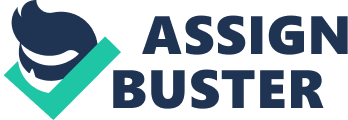 The way that species is described in this paper is as a complexsearch, due to the number of organisms that have yet to be determined andinvestigated. In terms of Algae, the paper defines algae as a plant which isstill under much finding due to the high amount and continuous productions, andthe variety of different types of algae that is being found daily by manydifferent taxonomists all around the world. The paper defined Algae as havingmany different kingdoms as well as ramifications, right now phycologists placedAlgae in four different types and the first would be bacteria, the second wouldbe plantae, the third would be Chromista and lastly the protozoa. In my own opinion, I would say that taxonomy is not only a tremendously significant discipline butone that is very needed. Moreover, with the help of taxonomists, differentorganisms are found constantly and this is important in understanding how totake better care of our planet, as it is being affected through climate changeand different human impacts. It is important to gain knowledge about theorganisms existing for other various reasons as well, not only for conservation, but also to learn about the web of life and understand different species in afood web context. I believe my take home message is that there is so much to beresearched and understood about the animals, and organisms that exist in thisworld that we have no idea about. Not only this, but it made me realize theamount of different types of Alga that exist that I had no idea about beforetaking this class. This paper also made me aware about how much is yet to be investigatedin this planet, and how this discipline is a vital source and it should befunded as equally as others. 